Herzliche Einladung 
zum Mittwochskaffee
1. Mai 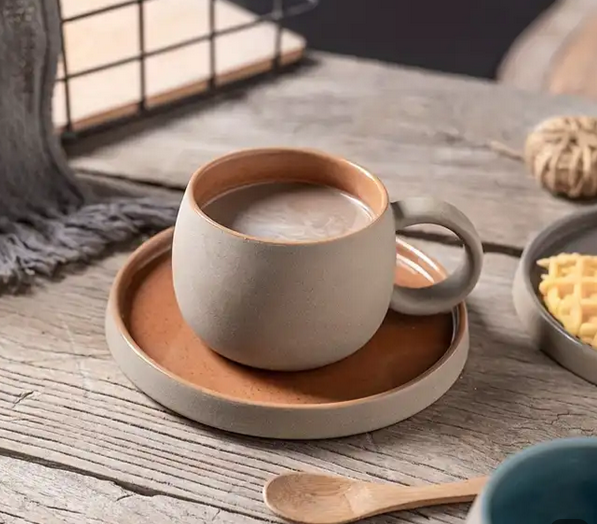 15. Mai 12. Juni17. Juli7. August4. September
Nach dem Gottesdienst sind alle herzlich 
zur Kaffeepause eingeladen.                                                
                               Beat Müller und Kirchenkaffeeteam 